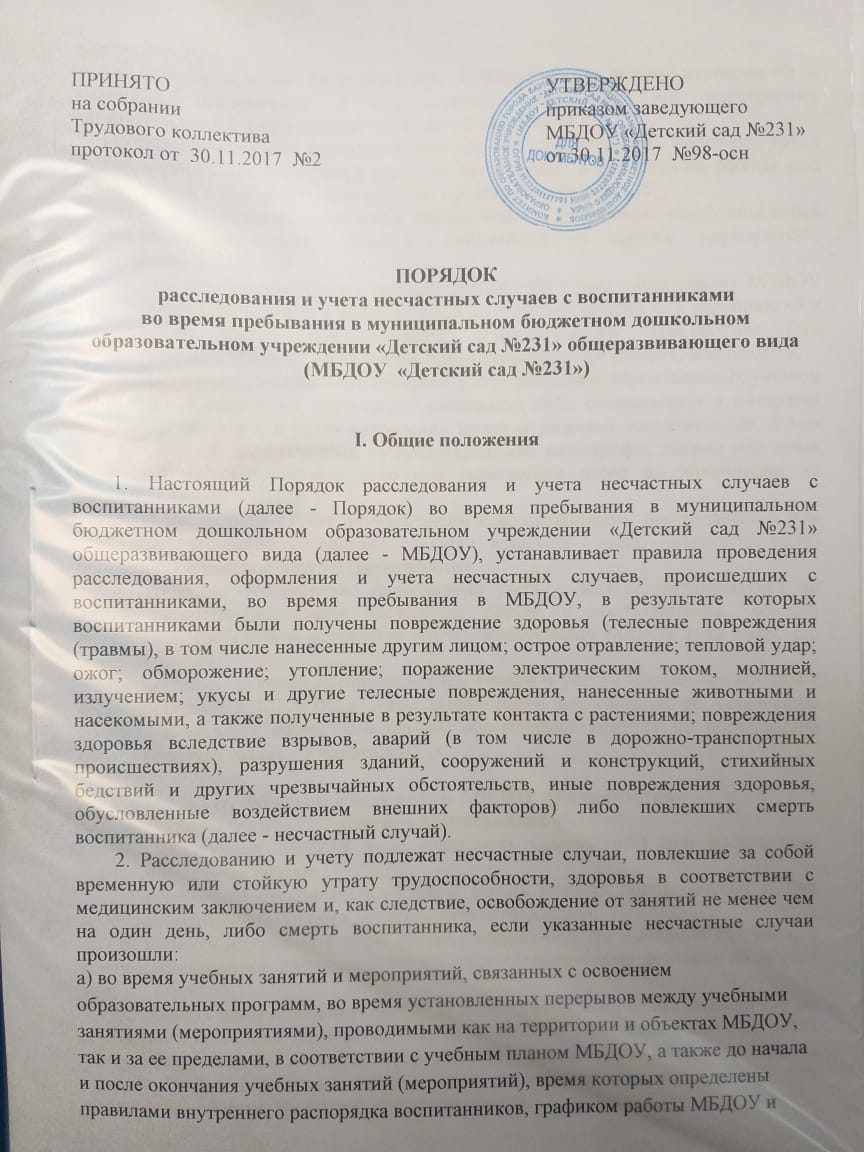 планом МБДОУ;в) при проведении внеаудиторных, внеклассных и других мероприятий в выходные, праздничные и каникулярные дни, если эти мероприятия организовывались и проводились непосредственно МБДОУ;г) при прохождении воспитанниками МБДОУ общественно - полезного труда на выделенных для этих целей участках организации и выполнении работы под руководством и контролем полномочных представителей МБДОУ;д) при проведении спортивных соревнований, тренировок, оздоровительных мероприятий, экскурсий, походов, экспедиций и других мероприятий, организованных МБДОУ;е) при организованном по приказу заведующего (его заместителя) МБДОУ  следовании воспитанников к месту проведения учебных занятий или мероприятий и обратно на транспортном средстве, предоставленном заведующим (его представителем) МБДОУ, общественном или служебном транспорте, или пешком;ж) при осуществлении иных действий воспитанниками, обусловленных уставом МБДОУ, или правилами внутреннего распорядка либо совершаемых в интересах данной организации, в целях сохранения жизни и здоровья воспитанников, в том числе действий, направленных на предотвращение катастрофы, аварии или иных чрезвычайных обстоятельств либо при выполнении работ по ликвидации их последствий.3. О несчастном случае, происшедшим с воспитанником, пострадавшему или очевидцу несчастного случая следует известить лицо, непосредственно проводившее учебное занятие (мероприятие).4. Лицо, непосредственно проводившее учебное занятие (мероприятие), во время которого произошел несчастный случай с воспитанником, обязано немедленно сообщить о несчастном случае заведующему МБДОУ (или лицу, его замещающему).5. Контроль за своевременным расследованием и учетом несчастных случаев с воспитанниками в МБДОУ, а также выполнением мероприятий по устранению причин, вызвавших несчастный случай, обеспечивает комитет по образованию города Барнаула (далее - Учредитель).II. Действия заведующего  МБДОУ при несчастномслучае с воспитанником6. Заведующий МБДОУ (или лицо, его замещающее) при наступлении несчастного случая обязан:а) немедленно организовать оказание первой помощи пострадавшему и, при необходимости, доставку его в медицинскую организацию;б) принять неотложные меры по предотвращению чрезвычайной ситуации, в том числе аварийной ситуации и воздействия травмирующих факторов на других лиц;в) принять меры по фиксированию до начала расследования несчастного случая обстановки, какой она была на момент происшествия (составить схемы, провести фотографирование или видеосъемку, осуществить другие мероприятия), если это не угрожает жизни и здоровью других лиц и не ведет к катастрофе, аварии или возникновению иных чрезвычайных обстоятельств;г) принять меры к устранению причин, вызвавших несчастный случай;д) проинформировать о несчастном случае с воспитанником Учредителя, а также родителей или законных представителей пострадавшего (далее - родители или законные представители);е) принять иные необходимые меры по организации и обеспечению надлежащего и своевременного расследования несчастного случая и оформлению материалов расследования.7. При групповом несчастном случае (происшедшем с двумя воспитанниками или более, независимо от степени тяжести полученных повреждений здоровья), несчастном случае, в результате которого воспитанник получил тяжелые повреждения здоровья (далее - тяжелый несчастный случай) или несчастном случае со смертельным исходом заведующий  МБДОУ  обязан в течение суток с момента, как стало известно о происшедшем соответствующем несчастном случае, направить сообщение о несчастном случае, рекомендуемый образец которого приведен в приложении №1 к Порядку (далее - сообщение) по телефону, электронной почте, а также посредством иных доступных видов связи:а) в отдел полиции №2 УМВД России по г.Барнаулу;б) родителям или законным представителям пострадавшего;в) Учредителю.III. Организация расследования несчастного случая с воспитанником8. Прирасследования несчастного случая, в результате которого воспитанник получил легкие повреждения здоровья, заведующим МБДОУ незамедлительно создается комиссия по расследованию несчастного случая в составе не менее трех человек.Состав комиссии утверждается приказом заведующего МБДОУ.Комиссию возглавляет заведующий МБДОУ (или лицо, его замещающее).В состав комиссии в обязательном порядке включается специалист по охране труда или лицо, на которое заведующим МБДОУ, возложены обязанности специалиста по охране труда, прошедшее обучение по вопросам охраны труда (далее - представитель организации) и представитель Попечительского совета МБДОУ.Лица, непосредственно проводившие учебные занятия (мероприятия) и (или) осуществлявшие руководство за безопасным проведением данных учебных занятий (мероприятий), во время которых произошел несчастный случай с воспитанником, в состав комиссии не включаются.Расследование проводится комиссией в течение трех календарных дней с момента происшествия.9. При расследовании группового несчастного случая, тяжелого несчастного случая, либо несчастного случая со смертельным исходом, комиссия по расследованию несчастного случая создается Учредителем незамедлительно.Состав комиссии утверждается распорядительным актом Учредителя.Комиссию возглавляет руководитель Учредителя или уполномоченное им лицо.В состав комиссии включаются представители МБДОУ, в которой произошел несчастный случай.В состав комиссии могут быть по согласованию включены представители Министерства образования и науки Алтайского края, Министерства образования и науки Российской Федерации, Профессионального союза работников народного образования и науки Российской Федерации.Лица, непосредственно проводившие учебные занятия (мероприятия) и (или) осуществлявшие руководство за безопасным проведением данных учебных занятий (мероприятий), во время которых произошел несчастный случай с воспитанником, в состав комиссии не включаются.Расследование проводится комиссией в течение пятнадцати календарных дней с момента происшествия.10. О несчастном случае (в том числе групповом), который по прошествии времени перешел в категорию тяжелого несчастного случая или несчастного случая со смертельным исходом, заведующий МБДОУ, в течение трех суток после получения информации о последствиях несчастного случая направляет сообщение:а) Учредителю;б) в территориальный орган Министерства внутренних дел Российской Федерации.11. Несчастный случай, о котором не было своевременно сообщено заведующему МБДОУ или в результате которого утрата здоровья у воспитанника наступила не сразу, расследуется комиссией по расследованию несчастного случая в соответствии с квалификацией несчастного случая согласно Порядку по заявлению родителей (законного представителя) несовершеннолетнего пострадавшего в течение одного месяца со дня поступления указанного заявления в МБДОУ.Срок подачи заявления не ограничен.12. При необходимости проведения дополнительной проверки обстоятельств несчастного случая срок расследования несчастного случая с воспитанником в МБДОУ, может быть продлен приказом заведующего МБДОУ или Учредителем, утвердившим состав комиссии, с учетом изложенных председателем комиссии причин продления, до тридцати календарных дней.13. Каждый родитель (законный представитель) несовершеннолетнего пострадавшего имеют право на личное участие в расследовании несчастного случая (без включения в состав комиссии), а также на ознакомление с материалами расследования несчастного случая.IV. Порядок работы комиссий при расследовании несчастногослучая с воспитанником14. Комиссия МБДОУ по расследованию несчастного случая обязана:а) получить письменное объяснение от пострадавшего (по возможности), должностного лица, проводившего учебное занятие (мероприятие), во время которого произошел несчастный случай, лица, на которое было возложено обеспечение соблюдения безопасных условий проведения учебного занятия или мероприятия;б) составить протокол опроса очевидцев несчастного случая, должностного лица, проводившего учебное занятие (мероприятие) в МБДОУ, рекомендуемый образец которого приведен в приложении N 2 к Порядку;в) запросить в медицинской организации медицинское заключение о характере полученных повреждений здоровья в результате несчастного случая и степени их тяжести, а также о возможном нахождении пострадавшего в состоянии алкогольного, наркотического или токсического опьянения (далее - медицинское заключение) или заключение о причине смерти;г) составить протокол осмотра места несчастного случая, рекомендуемый образец которого приведен в приложении N 3 к Порядку, схему места несчастного случая, произвести, по возможности, фотографирование или видеосъемку;д) изучить документы, характеризующие условия осуществления образовательной деятельности, проводимого учебного занятия (мероприятия);е) сделать выписки из журнала регистрации инструктажа по технике безопасности с сотрудниками о прохождении обучения или инструктажа в соответствии с локальными нормативными актами, принятыми МБДОУ, предписаний органов государственного контроля и общественного контроля (надзора), выданных МБДОУ, и касающихся предмета расследования, изучить состояние выполнения предписаний об устранении допущенных нарушений;ж) ознакомиться с инструкциями, положениями, приказами и другими актами, устанавливающими меры, обеспечивающие безопасные условия проведения образовательной деятельности, и ответственных за это лиц;з) составить акт о расследовании несчастного случая с обучающимся, рекомендуемый образец которого приведен в приложении N 4 к Порядку.15. Комиссия, созданная Учредителем для расследования несчастного случая, обязана:а) получить письменное объяснение от пострадавшего (по возможности), должностного лица, проводившего учебное занятие (мероприятие), во время которого произошел несчастный случай, лица, на которое было возложено обеспечение соблюдения безопасных условий проведения учебного занятия или мероприятия;б) составить протокол опроса очевидцев несчастного случая, должностного лица, проводившего учебное занятие (мероприятие) в МБДОУ, рекомендуемый образец которого приведен в приложении N 2 к Порядку;в) запросить в медицинской организации медицинское заключение или заключение о причине смерти;г) составить протокол осмотра места несчастного случая, рекомендуемый образец которого приведен в приложении N 3 к Порядку, схему места несчастного случая, произвести, по возможности, фотографирование или видеосъемку;д) изучить документы, характеризующие условия осуществления образовательной деятельности, проводимого учебного занятия (мероприятия);е) сделать выписки из журнала регистрации инструктажа по технике безопасности с сотрудниками о прохождении обучения или инструктажа в соответствии с локальными нормативными актами, принятыми МБДОУ, предписаний органов государственного контроля и общественного контроля (надзора), выданных МБДОУ, и касающихся предмета расследования, изучить состояние выполнения предписаний об устранении допущенных нарушений;ж) ознакомиться и сделать выписки из инструкций, положений, приказов и других актов, устанавливающих меры, обеспечивающие безопасные условия проведения образовательной деятельности, и ответственных за это лиц;з) составить акт о расследовании группового несчастного случая, тяжелого несчастного случая, либо несчастного случая со смертельным исходом с воспитанником, рекомендуемый образец которого приведен в приложении N 5 к Порядку (при групповом несчастном случае акт о несчастном случае с воспитанником составляется на каждого пострадавшего).16. По требованию комиссии заведующий МБДОУ, в которой произошел несчастный случай с воспитанником, в необходимых для проведения расследования случаях, за счет средств МБДОУ, обеспечивает получение от компетентных органов экспертного заключения по результатам:технической экспертизы (транспортного средства, элементов и конструкций здания, спортивного и иного инвентаря, электроприборов и оборудования, проектной документации и другого);медицинской экспертизы;экспертизы качества медицинской помощи;ветеринарно-санитарной экспертизы;или иной необходимой для расследования экспертизы.17. Медицинская организация, в которую доставлен (или обратился самостоятельно) пострадавший в результате несчастного случая, произошедшего во время пребывания в МБДОУ, обязана по запросу заведующего МБДОУ выдать медицинское заключение или заключение о причине смерти.18. Материалы расследования несчастного случая с воспитанником включают:а) приказ о создании комиссии по расследованию несчастного случая;б) письменное объяснение от пострадавшего (по возможности);в) протокол опроса очевидцев несчастного случая, должностного лица, проводившего учебное занятие (мероприятие);г) планы, эскизы, схемы, протокол осмотра и описания места несчастного случая, при необходимости фото- и видеоматериалы;д) информацию о проведенных мероприятиях по предупреждению травматизма с пострадавшим;е) экспертные заключения специалистов, результаты технических расчетов, лабораторных исследований и испытаний (при необходимости);ж) медицинское заключение или заключение о причине смерти (в случае их представления лицами, имеющими право на их получение);з) выписки из инструкций, положений, приказов и других актов, устанавливающих меры, обеспечивающие безопасные условия проведения образовательной деятельности и ответственных за это лиц;и) другие документы по усмотрению комиссии.19. Акт о расследовании несчастного случая с воспитанником составляется в трех экземплярах и не позднее трех рабочих дней после завершения расследования утверждается заведующим МБДОУ и заверяется печатью МБДОУ.Первый экземпляр акта о расследовании несчастного случая с воспитанником выдается родителям (законному представителю) несовершеннолетнего пострадавшего.Второй экземпляр акта о расследовании несчастного случая с воспитанником вместе с материалами расследования хранится в МБДОУ в течение сорока пяти лет.Третий экземпляр акта о расследовании несчастного случая с воспитанником вместе с копиями материалов расследования направляется Учредителю.Информация о несчастном случае регистрируется МБДОУ в журнале регистрации несчастных случаев с воспитанниками, рекомендуемый образец которого приведен в приложении N 6 к Порядку (далее - журнал регистрации).20. Акт о расследовании группового несчастного случая, тяжелого несчастного случая либо несчастного случая со смертельным исходом с воспитанником составляется в двух экземплярах.Первый экземпляр акта о расследовании группового несчастного случая, тяжелого несчастного случая либо несчастного случая со смертельным исходом с воспитанником вместе с материалами расследования хранится у Учредителя.Второй экземпляр акта о расследовании группового несчастного случая, тяжелого несчастного случая либо несчастного случая со смертельным исходом с воспитанником с копиями материалов расследования хранится в МБДОУ, в которой произошел групповой несчастный случай либо несчастный случай со смертельным исходом в течение сорока пяти лет.Информация о групповом несчастном случае, тяжелом несчастном случае, несчастном случае со смертельным исходом регистрируется МБДОУ в журнале регистрации.Копии акта о расследовании группового несчастного случая, тяжелого несчастного случая либо несчастного случая со смертельным исходом с воспитанником в течение трех рабочих дней после его регистрации направляются:а) родителям (законному представителю) несовершеннолетнего пострадавшего;б) Учредителю;в) в Министерство образования и науки Российской Федерации (по запросу);г) в территориальный орган Министерства внутренних дел (с приложением копий материалов расследования).21. Документы по расследованию каждого несчастного случая с воспитанниками, оформляемые согласно настоящему Порядку, составляются на русском языке либо на русском языке и государственном языке субъекта Российской Федерации, на территории которого произошел несчастный случай.22. В соответствии с настоящим Порядком и по решению комиссии, созданной по расследованию несчастных случаев, в соответствии с квалификацией несчастного случая в зависимости от конкретных обстоятельств могут квалифицироваться как несчастные случаи, не связанные с образовательной деятельностью:несчастный случай, повлекший смерть воспитанника вследствие общего заболевания или самоубийства, подтвержденного медицинскими организациями и следственными органами;несчастный случай, повлекший смерть воспитанника, единственной причиной которой (по заключению медицинской организации) явилось алкогольное, наркотическое или токсическое отравление воспитанника;несчастный случай, происшедший при совершении воспитанником действий, квалифицированных правоохранительными органами как преступление.Акт о расследовании несчастного случая, не связанного с образовательной деятельностью, в зависимости от квалификации несчастного случая составляется по рекомендуемым образцам, приведенным в приложениях N 4, N 5 к Порядку, в двух экземплярах.Первый экземпляр акта о расследовании несчастного случая, не связанного с образовательной деятельностью, выдается на руки родителям (законному представителю) несовершеннолетнего пострадавшего.Второй экземпляр акта о расследовании несчастного случая, не связанного с образовательной деятельностью, вместе с материалами расследования хранится в МБДОУ в течение сорока пяти лет.При этом количество выдаваемых экземпляров зависит от числа пострадавших.Несчастные случаи, квалифицированные комиссией как не связанные с образовательной деятельностью, также фиксируются в журнале регистрации.23. Заведующий МБДОУ или Учредитель, создавшие комиссии по расследованию несчастных случаев обязаны своевременно расследовать и учитывать несчастные случаи с воспитанниками, разрабатывать и реализовывать мероприятия по их предупреждению.Учет несчастных случаев с воспитанниками и принятие мер по устранению причин несчастного случая в МБДОУ осуществляет заведующий МБДОУ, где произошел несчастный случай, путем фиксации в журнале регистрации несчастных случаев с воспитанниками.24. Разногласия, возникшие между родителем (законным представителем) несовершеннолетнего пострадавшего и комиссией, созданной по расследованию несчастных случаев в соответствии с квалификацией несчастного случая по итогам расследования несчастного случая с воспитанником, а также в случае отказа заведующего МБДОУ проводить расследование несчастного случая с воспитанником во время его пребывания в МБДОУ рассматриваются в судебном порядке.V. Порядок представления отчетов о несчастных случаяхс воспитанниками25. МБДОУ до 20 января наступившего года направляют Учредителю отчет о происшедших несчастных случаях с воспитанником за истекший год, рекомендуемый образец которого приведен в приложении N 7 к Порядку.Приложение N 1к Порядку расследования и учетанесчастных случаев с воспитанникамиво время пребывания в МБДОУ«Детский сад №231», утвержденному приказомзаведующего МБДОУ от 30.11.2017 №98-оснСообщение о несчастном случае1. Наименование организации, осуществляющей образовательную деятельность, адрес, телефон, факс, адрес электронной почты, наименование учредителя, в ведении которого находится организация, осуществляющая образовательную деятельность.2. Дата, время (местное), место несчастного случая, проводимое учебное занятие (мероприятие) и краткое описание обстоятельств, при которых произошел несчастный случай, классификация несчастного случая.3. Число пострадавших, в том числе погибших (если таковые имеются).4. Фамилия, имя, отчество (при наличии), год рождения пострадавшего (пострадавших), в том числе погибшего (погибших).5. Характер полученных повреждений здоровья (при групповых несчастных случаях указывается для каждого пострадавшего отдельно).6. Фамилия, имя, отчество (при наличии), занимаемая должность передавшего сообщение, дата и время (местное) сообщения.7. Фамилия, имя, отчество (при наличии), занимаемая должность принявшего сообщение, дата и время (местное) получения сообщения.Приложение N 2к Порядку расследования и учетанесчастных случаев с воспитанникамиво время пребывания в МБДОУ«Детский сад №231», утвержденному приказом заведующего МБДОУ от 30.11.2017  №98-осн.ПРОТОКОЛопроса очевидца несчастного случая, должностного лица,проводившего учебное занятие (мероприятие) в МБДОУ «Детский сад №231»______________________                          "__" ______________ 20__ г.  (место составления протокола)                                        Опрос начат   в ____ час. ____ мин.                                        Опрос окончен в ____ час. ____ мин.Комиссией в составе:Председателя  комиссии по расследованию несчастного случая с воспитанниками в МБДОУ____________________________________________________________________,(фамилия, имя, отчество заведующего МБДОУ/учредительЧленов____________________________________________________________________,(фамилия, имя, отчество членов комиссииМБДОУ)_____________________________________________________________________,образованной распорядительным актом _____________________________________,(указываются реквизитыраспорядительного акта)________________________________________________________________________(должность, фамилия, имя, отчество, председателякомиссии /члена комиссии/, производившего опрос)в помещении ___________________________________________ произведен опрос(указать место проведения опроса)очевидца несчастного случая, должностного лица МБДОУ(нужное подчеркнуть):________________________________________________________________________1) фамилия, имя, отчество (при наличии) ___________________________________2) дата рождения _________________________________________________________3) место рождения  _____________________________________________________4) место жительства и (или) регистрации  __________________________________телефон  _______________________________________________________________5) место работы _______________________________________________________6) должность  __________________________________________________________7) иные данные о личности опрашиваемого ___________________________________ ____________________________________________________________________                                         (подпись, фамилия, имя, отчество (при наличии) опрашиваемого)Иные лица, участвовавшие в опросе _________________________________________(фамилия, имя, отчество (при наличии)лиц, участвовавших в опросе: другие членыкомиссии по                                               расследованию несчастного случая с воспитанником, законные представители)________________________________________________________________________________________________________________________________________________По существу несчастного случая, происшедшего "__" ______________ 20__ г. с _______________________________________________________________________, (фамилия, имя, отчество (при наличии) пострадавшего)могу сообщить следующее:________________________________________________________________________   (излагаются обстоятельства, при которых произошел несчастный случай, и информация опрашиваемого, а также поставленные перед ним вопросы и ответы на них)___________________________________________________________________________________________________________________________________________________________________________________________________________________________________________________________________________________________________________________________________________________________________________________________________________________________________________________________________________________________________________________________________________________________________________________________________________________________________________________________________________________________________________________________________________                                         (подпись, фамилия, имя, отчество (при наличии) опрашиваемого, дата)________________________________________________________________________                            (подпись, фамилия, имя, отчество (при наличии) лица, проводившего опрос, дата)________________________________________________________________________(подписи, фамилии, имена, отчества (при наличии) иных лиц, участвовавших в опросе, дата)                                  _________________________________________С настоящим протоколом ознакомлен _______________________________________ (подпись, фамилия, имя, отчество (при наличии) опрашиваемого, дата)Протокол прочитан вслух __________________________________________________(подпись, фамилия, имя, отчество (при наличии) лица, проводившего опрос, дата)Замечания к протоколу ____________________________________________________  (содержание замечаний либо указание на их отсутствие)________________________________________________________________________Протокол опроса составлен ________________________________________________(должность, фамилия, имя, отчество председателя комиссии или иного лица, проводившего опрос, подпись, дата)Приложение N 3к Порядку расследования и учетанесчастных случаев с воспитанникамиво время пребывания в МБДОУ«Детский сад №231», утвержденному приказом заведующего МБДОУ от 30.11.2017  №98-осн.ПРОТОКОЛосмотра места несчастного случая произошедшего в организации,осуществляющей образовательную деятельность________________________________________________________________________(фамилия, имя, отчество (при наличии) пострадавшего)_________________________________________       "__" ______________ 20__ г.           (место составления)                                        Опрос начат   в ____ час. ____ мин.                                        Опрос окончен в ____ час. ____ мин.Комиссией в составе:Председателя  комиссии по расследованию несчастного случая с воспитанником в МБДОУ________________________________________________________________________,(фамилия, имя, отчество (при наличии) заведующего МБДОУ/учредительЧленов комиссии ________________________________________________________________________,________________________________________________________________________,(фамилия, имя, отчество (при наличии) членов комиссии МБДОУ)образованнойприказом заведующего МБДОУ _______________________________,(указываются реквизиты распорядительного акта)произведен осмотр места несчастного случая, происшедшего _________________,                                                         (указывается дата несчастного случая)в ______________________________________________________________________,(указывается наименование МБДОУ)________________________________________________________________________(указывается   учредитель,   в   ведении  которого  находится  МБДОУ)с _______________________________________________________________________(фамилия, имя, отчество (при наличии), пострадавшего)Осмотр проводился в присутствии __________________________________________(фамилия, имя, отчество других лиц, участвовавших в осмотре:другие________________________________________________________________________члены комиссии по расследованиюнесчастного случая с воспитанниками, законный представитель пострадавшего)В ходе осмотра установлено:1. Обстановка и состояние места несчастного случая на момент осмотра________________________________________________________________________(изменилась или нет по свидетельству пострадавшего или очевидцев несчастного случая,________________________________________________________________________краткое изложение существа изменений)________________________________________________________________________________________________________________________________________________________________________________________________________________________________________________________________________________________________2. Описание места, где произошел несчастный случай __________________________________________________________________________________________________________________________________________________________________________________________________________________________________________________________________________________________________________________(точное место несчастного случая, тип (марка), вид оборудования, средстваобучения.)3.   Описание   части   оборудования  (постройки,  сооружения),  материала,инструмента,  приспособления  и  других  предметов, которыми были причиненыповреждения (травма) ____________________________________________________(указать конкретно их наличие и состояние)________________________________________________________________________________________________________________________________________________________________________________________________________________________4.  Наличие  и  состояние защитных ограждений и других средств безопасности________________________________________________________________________________________________________________________________________________________________________________________________________(блокировок,    средств    сигнализации,    защитных    экранов,   кожухов,заземлений/занулений, изоляции проводов.)5.  Наличие и состояние средств индивидуальной защиты, которыми пользовалсяпострадавший ____________________________________________________________________________________________________________________(наличие   средств   индивидуальной   защиты,   защитной   экипировки,   ихсоответствие нормативным требованиям)6. Наличие общеобменной и местной вентиляции и ее состояние  _______________________________________________________________________________7. Состояние освещенности и температуры  ______________________________________________________________________________________________________(наличие приборов освещения и обогрева помещений и их состояние)В ходе осмотра проводилось __________________________________________(фотографирование, видеосъемка, прочее.)________________________________________________________________________С места происшествия изъяты: ________________________________________(перечень и индивидуальные характеристикиизъятых предметов)______________________________________________________________________________________________________________________________________________К протоколу осмотра прилагаются:___________________________________(схема места несчастного случая, фотографии, видеосъемка)_____________________________________________________________________________________________________________________________________________Содержание  заявлений, поступивших перед началом, в ходе, либо по окончанииосмотра от участвующих в осмотре лиц  ___________________________С настоящим протоколом ознакомлены________________________________________________________________________(подписи,  фамилии,  имена,  отчества (при наличии) участвовавших в осмотрелиц, дата)________________________________________________________________________________________________________________________________________________________________________________________________________________________Замечания к протоколу________________________________________________________________________(содержание замечаний либо указание на их отсутствие)________________________________________________________________________________________________________________________________________________________________________________________________________________________Протокол составлен________________________________________________________________________(должность, фамилия, имя, отчество (при наличии) председателя(члена) комиссии по расследованию несчастного случая с лицом, проходящим учебное занятие, проводившего осмотр)___________________________________________________________________________________________________________________________________________(подпись, дата)Приложение N 4к Порядку расследования и учетанесчастных случаев с воспитанникамиво время пребывания в МБДОУ«Детский сад №231», утвержденному приказом заведующего МБДОУ от 30.11.2017  №98-осн.УТВЕРЖДАЮЗаведующий МБДОУ «Детский сад №231»_________  Н.А.МалышеваМП ___________________(дата)АКТ N ____о расследовании несчастного случая с воспитанником1. Дата и время несчастного случая _____________________________________(час, число, месяц, год)2. Организация, осуществляющая образовательную деятельность: __________________________________________________________________________________(наименование,  адрес  (место  нахождения),  фамилия,  имя,  отчество  (при наличии) учредителя________________________________________________________________________3. Комиссия по расследованию несчастного случая с воспитанником в МБДОУ:Председателя комиссии:________________________________________________________________________,(фамилия, имя, отчество (при наличии) заведующего МБДОУ)Членов_____________________________________________________________________,(фамилия, имя, отчество (при наличии), занимаемая должность,место работы________________________________________________________________________,4. Сведения о пострадавшем:фамилия, имя, отчество (при наличии) ______________________________________пол (мужской, женский) ___________________________________________________дата рождения ___________________________________________________________класс, группа, курс _______________________________________________________5.  Фамилия,  имя,  отчество  (при  наличии),  должность лица, проводившегоучебное   занятие   или   мероприятие   или  ответственного  за  проведениемероприятия, во время которого произошел несчастный случай________________________________________________________________________6.  Сведения  о  проведенных  мероприятиях  по предупреждению травматизма спострадавшим________________________________________________________________________7. Место несчастного случая __________________________________________(краткое описание места несчастного случая(аудитория, лаборатория, класс, прочее)с указанием опасных и (или) ________________________________________________________________________,вредных факторовсо ссылкой на сведения, содержащиеся в акте осмотра места несчастного случая, оборудования, ________________________________________________________________________использование которого привело к несчастному случаю (наименование, тип, марка, год выпуска, ________________________________________________________________________ организация-изготовитель) (при наличии)8. Обстоятельства несчастного случая __________________________________________________________________________________________________________краткое изложение обстоятельств,предшествовавших несчастному случаю, описание событий и действий________________________________________________________________________пострадавшего и других лиц, связанных с несчастным случаем, и другие сведения, установленные________________________________________________________________________в ходе расследования)9. Характер полученных повреждений здоровья __________________________(на основании медицинскогозаключения)________________________________________________________________________10. Нахождение пострадавшего в состоянии алкогольного, наркотического илитоксического опьянения ___________________________________________________(нет, да - указать состояние и степень опьяненияв соответствии с результатом освидетельствования,если не проводилось - указать)11. Очевидцы несчастного случая ______________________________________(фамилия, имя, отчество (при наличии)12. Причины несчастного случая _______________________________________(указать основную и сопутствующие причинынесчастного случая)________________________________________________________________________,13. Несчастный случай _______________________________________________                                                    (связан/не связан – указывается соответствующее)с образовательной  деятельностью.14. Лица, допустившие нарушения законодательных и иных нормативных правовыхи локальных актов, явившихся причинами несчастного случая:________________________________________________________________________(фамилии,  имена, отчества (при наличии), должности (профессии) с указанием статей,  пунктов  законодательных,  иных  нормативных  правовых и локальных нормативных  актов,  предусматривающих  их  ответственность  за  нарушения, явившиеся  причинами  несчастного случая, указанными в пункте 12 настоящего акта)15. Мероприятия по устранению причин несчастного случая    Председатель комиссии ________________________________   __________(подпись, расшифровка подписи)     (дата)    Члены комиссии:       ________________________________   __________                                                           (подпись, расшифровка подписи)                             (дата)________________________________   __________                                                            (подпись, расшифровка подписи)                              (дата)________________________________   __________                                                           (подпись, расшифровка подписи)                              (дата)Акт в ____ экз. составлен "__" ____________ 20__ г.Приложение N 5к Порядку расследования и учетанесчастных случаев с воспитанникамиво время пребывания в МБДОУ«Детский сад №231», утвержденному приказом заведующего МБДОУ от 30.11.2017  №98-осн.АКТ N ____о расследовании группового несчастного случая,тяжелого несчастного случая либо несчастного случаясо смертельным исходом с воспитанникомРасследование _________________________________________ несчастного случая,(группового, тяжелого, со смертельнымисходом)происшедшего _________________________________________________________ в,(дата и время несчастного случая)________________________________________________________________________,(указывается наименование организации, осуществляющейобразовательную деятельность)________________________________________________________________________,(указывается учредитель, в ведении которого находится МБДОУ)________________________________________________________________________(должность, фамилия, имя, отчество (при наличии) руководителя)проведено в период с "__" __________ 20__ г. по "__" __________ 20__ г.Комиссия по расследованию несчастного случая с обучающимся в организации,осуществляющей образовательную деятельность в составе:Председателя комиссии:________________________________________________________________________,(фамилия, имя, отчество (при наличии) руководителя организации,осуществляющей образовательную деятельность)Членов _________________________________________________________________,(фамилия, имя, отчество (при наличии), занимаемая должность,место работы________________________________________________________________________,________________________________________________________________________,с участием _______________________________________________________________________________________________________________________________________(фамилия, имя, отчество (при наличии), занимаемая должность, место работы)________________________________________________________________________1. Сведения о пострадавшем (пострадавших)__________________________________фамилия, имя, отчество (при наличии) ______________________________________пол (мужской, женский) ___________________________________________________дата рождения ___________________________________________________________класс, группа, курс _______________________________________________________2.  Фамилия,  имя,  отчество (при наличии), должность лица, непосредственнопроводившего учебное занятие или мероприятие мероприятия, во время которого произошел несчастный случай ______________________________________________3.  Сведения  о  проведенных  мероприятиях  по предупреждению травматизма с пострадавшим ___________________________________________________________4. Место несчастного случая _______________________________________________________________________________________________________________________(краткое описание места несчастного случая(аудитория, лаборатория, класс, прочее.) с указанием опасных и (или) ________________________________________________________________________ вредных факторовсо ссылкой на сведения, содержащиеся в актеосмотра места несчастного случая, оборудования,________________________________________________________________________спользование которого привело к несчастному случаю (наименование, тип, марка, год выпуска, ________________________________________________________________________ организация-изготовитель) (при наличии)5. Обстоятельства несчастного случая ______________________________________(краткое изложение обстоятельств,предшествовавших несчастному случаю,________________________________________________________________________ описание событий и действий пострадавшего и других лиц, связанных с несчастным случаем, ________________________________________________________________________ и другие сведения, установленные в ходе расследования)________________________________________________________________________6. Характер полученных повреждений здоровья _______________________________________________________________________________________________________(на основании медицинского заключения)7. Причины несчастного случая _____________________________________________(указать основную и сопутствующие причинынесчастного случая со ссылками на нарушенные________________________________________________________________________ требования законодательных и иных нормативных правовых актов, локальных нормативных актов)________________________________________________________________________________________________________________________________________________8.  Лица,  ответственные  за  допущенные  нарушения  законодательных и иных нормативных  правовых  и  локальных  нормативных актов, явившихся причинами несчастного случая: ____________________________________________________(фамилия,   имя,  отчество  (при  наличии),  должность  (профессия)  лиц  суказанием  статей,  пунктов  ________________________________________________________________________ законодательных,  иных  нормативных правовых и локальных   нормативных   актов,   предусматривающих   ________________________________________________________________________ ответственность   за нарушения,  явившиеся  причинами  несчастного случая, указанными в пункте 7 настоящего акта)________________________________________________________________________9. Несчастный случай ____________________________________ с образовательной(связан/не связан – указываетсясоответствующее)деятельностью.10. Учет несчастного случая _______________________________________________________________________________________________________________________(указывается наименование организации(фамилия, имя, отчество (при наличии),________________________________________________________________________,руководителя организации), где подлежит учету и несчастный случай)11. Мероприятия по устранению причин несчастного случая12. Прилагаемые материалы расследования:________________________________________________________________________(перечислить прилагаемые к акту материалы расследования)________________________________________________________________________________________________________________________________________________    Председатель комиссии ________________________________________  _______(подпись, расшифровка подписи)                              (дата)          Члены комиссии: ________________________________________  _______(подпись, расшифровка подписи)                              (дата)________________________________________  _______                                                                                      (подпись, расшифровка подписи)                              (дата)________________________________________  _______                                                                                      (подпись, расшифровка подписи)                              (дата)Акт в ____ экз. составлен "__" ____________ 20__ г.М.П.Приложение N 6к Порядку расследования и учетанесчастных случаев с воспитанникамиво время пребывания в МБДОУ«Детский сад №231», утвержденному приказом заведующего МБДОУ от 30.11.2017  №98-осн.ЖУРНАЛрегистрации несчастных случаев с воспитанникамив МБДОУ «Детский сад №231»В графе 6 указывается вид происшествия, вследствие которого обучающийся получил травму: падение, в том числе на лестничном марше, площадке, в классе, с высоты собственного роста; вследствие столкновения с другим обучающимся, с предметом; нанесение телесных повреждений другим лицом; удар о металлический предмет; удар рукой (ногой) о стену (парту, стол); воздействие вращающегося предмета (летящего, брошенного); поражение электрическим током, воздействие острым (колющим) предметом; повреждения, полученные при дорожно-транспортном происшествии и прочее.Приложение N 7к Порядку расследования и учетанесчастных случаев с воспитанникамиво время пребывания в МБДОУ«Детский сад №231», утвержденному приказом заведующего МБДОУ от 30.11.2017  №98-осн.ОТЧЕТо происшедших несчастных случаях с воспитанниками в МБДОУ «Детский сад №231»за 20__ годПримечание:В  -  всего  пострадавших;  Т  -  количество  пострадавших в результате несчастных  случаев с установлением степени повреждения здоровья "тяжелая", установлена инвалидность I, II, III группы/категория "ребенок-инвалид"; С - количество погибших в результате несчастных случаев со смертельным исходом.В  графе  "3"  указать  общее  количество обучающихся в организациях на конец отчетного периода.Число организаций, осуществляющих образовательную деятельность,по которым составлен отчет ________________________ Должностное лицо, ответственное за представлениестатистической информации(от имени юридического лица)_____________________________________________________________________(должность)  (подпись)  (фамилия, имя, отчество (при наличии)М.П.                                                                            ______________________________________________________(фамилия, имя, отчество                         (номер контактногоДатасоставленияисполнителя)                                          телефона)   документаN п/пНаименование мероприятияСрок исполненияИсполнительОтметка о выполненииN п/пНаименование мероприятияСрок исполненияИсполнительОтметка о выполненииN п/пДата, время происшедшего несчастного случаяФамилия, имя, отчество, дата и год рождения пострадавшегоКурс (аудитория, класс, группа)Место несчастного случаяВид происшествия Краткие обстоятельства и причины несчастного случаяN и дата составления актаКоличество дней нетрудоспособности в связи с несчастным случаем, диагноз по справкеПоследствия несчастного случаяПоследствия несчастного случаяПоследствия несчастного случаяПринятые меры по устранению причин несчастного случаяN п/пДата, время происшедшего несчастного случаяФамилия, имя, отчество, дата и год рождения пострадавшегоКурс (аудитория, класс, группа)Место несчастного случаяВид происшествия Краткие обстоятельства и причины несчастного случаяN и дата составления актаКоличество дней нетрудоспособности в связи с несчастным случаем, диагноз по справкеВыздоровелУстановлена инвалидность I, II или III группы/категория "ребенок-инвалид"Смертельный исходПринятые меры по устранению причин несчастного случая12345678910111213Отчетность - годоваяОтчетность - годоваяОтчетность - годоваяКому представляется______________________________________(наименование, адрес получателя)______________________________________(наименование, адрес получателя)Статистическую отчетность представляют федеральные органы исполнительной власти; органы исполнительной власти субъектов Российской Федерации, осуществляющие государственное управление в сфере образования; организации, осуществляющие образовательную деятельность:Статистическую отчетность представляют федеральные органы исполнительной власти; органы исполнительной власти субъектов Российской Федерации, осуществляющие государственное управление в сфере образования; организации, осуществляющие образовательную деятельность:Сроки представления1. Организации, осуществляющие образовательную деятельность – учредителю2. Учредители частных организаций, осуществляющих образовательную деятельность, и органы местного самоуправления, осуществляющие управление в сфере образования - в орган государственной власти субъекта Российской Федерации, осуществляющий государственное управление в сфере образования3. Органы государственной власти субъектов Российской Федерации, осуществляющие государственное управление в сфере образования - в Министерство образования и науки Российской Федерации4. Федеральные органы исполнительной власти, имеющие в своем ведении организации, осуществляющие образовательную деятельность - в Министерство образования и науки Российской Федерации1. Организации, осуществляющие образовательную деятельность – учредителю2. Учредители частных организаций, осуществляющих образовательную деятельность, и органы местного самоуправления, осуществляющие управление в сфере образования - в орган государственной власти субъекта Российской Федерации, осуществляющий государственное управление в сфере образования3. Органы государственной власти субъектов Российской Федерации, осуществляющие государственное управление в сфере образования - в Министерство образования и науки Российской Федерации4. Федеральные органы исполнительной власти, имеющие в своем ведении организации, осуществляющие образовательную деятельность - в Министерство образования и науки Российской Федерациидо 20 январядо 30 январядо 1 мартадо 1 мартаНаименование отчитывающейся организацииМинистерствоОрган государственной власти субъектов Российской Федерации, осуществляющий государственное управление в сфере образованияПочтовый адресN п/пОрганизации, осуществляющие образовательную деятельностьВсего обучающихся в образовательных организацияхМесто происшествия несчастного случаяМесто происшествия несчастного случаяМесто происшествия несчастного случаяМесто происшествия несчастного случаяМесто происшествия несчастного случаяМесто происшествия несчастного случаяМесто происшествия несчастного случаяМесто происшествия несчастного случаяМесто происшествия несчастного случаяМесто происшествия несчастного случаяМесто происшествия несчастного случаяМесто происшествия несчастного случаяМесто происшествия несчастного случаяМесто происшествия несчастного случаяМесто происшествия несчастного случаяМесто происшествия несчастного случаяМесто происшествия несчастного случаяМесто происшествия несчастного случаяМесто происшествия несчастного случаяМесто происшествия несчастного случаяМесто происшествия несчастного случаяВсего пострадавших в результате несчастных случаевВ том числеВ том числеN п/пОрганизации, осуществляющие образовательную деятельностьВсего обучающихся в образовательных организацияхУчебные занятия и мероприятия, перерывы между ними, в соответствии с учебным планомУчебные занятия и мероприятия, перерывы между ними, в соответствии с учебным планомУчебные занятия и мероприятия, перерывы между ними, в соответствии с учебным планомЗанятия по физической культуре в соответствии с учебным планомЗанятия по физической культуре в соответствии с учебным планомЗанятия по физической культуре в соответствии с учебным планомВнеаудиторные, внеклассные и другие мероприятия в выходные, праздничные и каникулярные дни, проводимые непосредственно организацией, осуществляющей образовательную деятельностьВнеаудиторные, внеклассные и другие мероприятия в выходные, праздничные и каникулярные дни, проводимые непосредственно организацией, осуществляющей образовательную деятельностьВнеаудиторные, внеклассные и другие мероприятия в выходные, праздничные и каникулярные дни, проводимые непосредственно организацией, осуществляющей образовательную деятельностьУчебная, производственная практика, сельскохозяйственные работы, общественно-полезный труд, работы на учебно-опытных участках, в лагерях труда и отдыхаУчебная, производственная практика, сельскохозяйственные работы, общественно-полезный труд, работы на учебно-опытных участках, в лагерях труда и отдыхаУчебная, производственная практика, сельскохозяйственные работы, общественно-полезный труд, работы на учебно-опытных участках, в лагерях труда и отдыхаСпортивные соревнования, тренировки, оздоровительные мероприятия, спортивные лагеря, загородные дачи, экскурсии, походы, прогулки, экспедиции и другие мероприятияСпортивные соревнования, тренировки, оздоровительные мероприятия, спортивные лагеря, загородные дачи, экскурсии, походы, прогулки, экспедиции и другие мероприятияСпортивные соревнования, тренировки, оздоровительные мероприятия, спортивные лагеря, загородные дачи, экскурсии, походы, прогулки, экспедиции и другие мероприятияСледование к месту проведения учебных занятий, мероприятий и обратно транспортом или пешкомСледование к месту проведения учебных занятий, мероприятий и обратно транспортом или пешкомСледование к месту проведения учебных занятий, мероприятий и обратно транспортом или пешкомОсуществление иных правомерных действий, в том числе направленных на предотвращение катастроф, аварий, иных чрезвычайных обстоятельствОсуществление иных правомерных действий, в том числе направленных на предотвращение катастроф, аварий, иных чрезвычайных обстоятельствОсуществление иных правомерных действий, в том числе направленных на предотвращение катастроф, аварий, иных чрезвычайных обстоятельствВсего пострадавших в результате несчастных случаевВсего пострадавших в результате несчастных случаев с тяжелыми последствиями, установлена инвалидность I, II, III группы/категория "ребенок-инвалид"Всего пострадавших в результате несчастных случаев со смертельным исходомN п/пОрганизации, осуществляющие образовательную деятельностьВсего обучающихся в образовательных организацияхВТСВТСВТСВТСВТСВТСВТСВсего пострадавших в результате несчастных случаевВсего пострадавших в результате несчастных случаев с тяжелыми последствиями, установлена инвалидность I, II, III группы/категория "ребенок-инвалид"Всего пострадавших в результате несчастных случаев со смертельным исходом1234567891011121314151617181920212223242526271Дошкольная образовательная организация2Общеобразовательная организация3Профессиональная образовательная организация4Образовательная организация высшего образования5Организация дополнительного образования6Организация дополнительного профессионального образования7Общеобразовательная организация со специальным наименованием "специальное учебно-воспитательное учреждение для обучающихся с девиантным (общественно опасным) поведением"8Профессиональная образовательная организация со специальным наименованием "специальное учебно-воспитательное учреждение для обучающихся с девиантным (общественно опасным) поведением"9Организации, осуществляющие обучение10Итого: